زانكۆی سه‌ڵاحه‌دین-هه‌ولێر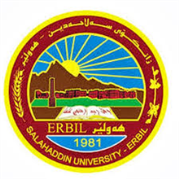 كۆلێژی: په‌روه‌رده‌ - مه‌خمووربه‌شی: عه‌ره‌بیژمێریاری                                                  فۆرمی سه‌روانه‌ی زێده‌كی مامۆستایان                                      مانگی: نیسانڕۆژ/ كاتژمێر8:30-9:309:30-10:3010:30-11:3011:30-12:3012:30-1:301:30-2:302:30-3:303:30-4:304:30-5:30شەممەیەك شەممەدوو شەممەبحث التخرجبحث التخرجسێ شەممەالتنوعات الصرفيةالتنوعات الصرفيةالتنوعات الصرفيةالتنوعات الصرفيةچوار شەممەالمادةالمختارةالمادةالمختارةپێنج شەممەالتنوعات الصرفيةالتنوعات الصرفيةالتنوعات الصرفيةالتنوعات الصرفيةڕۆژڕۆژڕێكه‌وتتیۆری تیۆری پراكتیكیژمارەی سەروانەڕۆژڕێكه‌وتتیۆری پراكتیكیژمارەی سەروانەشەممەشەممەشەممەیەك شەمەیەك شەمەیەك شەمەدوو شەمەدوو شەمەدوو شەمەسێ شەمەسێ شەمە5/ 4سێ شەمە12/ 43چوار شەمەچوار شەمە6/ 4چوار شەمە11/ 42پێنج شەمەپێنج شەمە7/ 4پێنج شەمە13/ 4 3سه‌رپه‌رشتی پرۆژه‌ی ده‌رچونسه‌رپه‌رشتی پرۆژه‌ی ده‌رچونسه‌رپه‌رشتی پرۆژه‌ی ده‌رچون222سه‌رپه‌رشتی پرۆژه‌ی ده‌رچونسه‌رپه‌رشتی پرۆژه‌ی ده‌رچون22كۆى كاتژمێره‌كانكۆى كاتژمێره‌كانكۆى كاتژمێره‌كان1010كۆى كاتژمێره‌كانكۆى كاتژمێره‌كان1010ڕۆژڕۆژڕێكه‌وتتیۆری تیۆری پراكتیكیژمارەی سەروانەڕۆژڕێكه‌وتتیۆری پراكتیكیژمارەی سەروانەشەممەشەممەشەممەیەك شەمەیەك شەمەیەك شەمەدوو شەمەدوو شەمەدوو شەمەسێ شەمەسێ شەمە19/ 433سێ شەمە26/ 43چوار شەمەچوار شەمە20/ 422چوار شەمە27/ 42پێنج شەمەپێنج شەمە21/ 433پێنج شەمە28/ 43سه‌رپه‌رشتی پرۆژه‌ی ده‌رچونسه‌رپه‌رشتی پرۆژه‌ی ده‌رچونسه‌رپه‌رشتی پرۆژه‌ی ده‌رچون222سه‌رپه‌رشتی پرۆژه‌ی ده‌رچونسه‌رپه‌رشتی پرۆژه‌ی ده‌رچون22كۆى كاتژمێره‌كانكۆى كاتژمێره‌كانكۆى كاتژمێره‌كان1010كۆى كاتژمێره‌كانكۆى كاتژمێره‌كان1010ڕۆژڕێكه‌وتتیۆری پراكتیكیژمارەی سەروانەناوی مامۆستا: م.ى عبد الله خالد فائزنازناوی زانستی: مامۆستایاریده‌ده‌ربەشوانەى ياسايى:12بەشوانەی هەمواركراو: ته‌مه‌ن:41كۆی سەروانە: 4هۆكاری دابه‌زینی نیساب: به‌رپرسی راگایه‌ندنی كۆلیژناوی مامۆستا: م.ى عبد الله خالد فائزنازناوی زانستی: مامۆستایاریده‌ده‌ربەشوانەى ياسايى:12بەشوانەی هەمواركراو: ته‌مه‌ن:41كۆی سەروانە: 4هۆكاری دابه‌زینی نیساب: به‌رپرسی راگایه‌ندنی كۆلیژناوی مامۆستا: م.ى عبد الله خالد فائزنازناوی زانستی: مامۆستایاریده‌ده‌ربەشوانەى ياسايى:12بەشوانەی هەمواركراو: ته‌مه‌ن:41كۆی سەروانە: 4هۆكاری دابه‌زینی نیساب: به‌رپرسی راگایه‌ندنی كۆلیژناوی مامۆستا: م.ى عبد الله خالد فائزنازناوی زانستی: مامۆستایاریده‌ده‌ربەشوانەى ياسايى:12بەشوانەی هەمواركراو: ته‌مه‌ن:41كۆی سەروانە: 4هۆكاری دابه‌زینی نیساب: به‌رپرسی راگایه‌ندنی كۆلیژناوی مامۆستا: م.ى عبد الله خالد فائزنازناوی زانستی: مامۆستایاریده‌ده‌ربەشوانەى ياسايى:12بەشوانەی هەمواركراو: ته‌مه‌ن:41كۆی سەروانە: 4هۆكاری دابه‌زینی نیساب: به‌رپرسی راگایه‌ندنی كۆلیژناوی مامۆستا: م.ى عبد الله خالد فائزنازناوی زانستی: مامۆستایاریده‌ده‌ربەشوانەى ياسايى:12بەشوانەی هەمواركراو: ته‌مه‌ن:41كۆی سەروانە: 4هۆكاری دابه‌زینی نیساب: به‌رپرسی راگایه‌ندنی كۆلیژناوی مامۆستا: م.ى عبد الله خالد فائزنازناوی زانستی: مامۆستایاریده‌ده‌ربەشوانەى ياسايى:12بەشوانەی هەمواركراو: ته‌مه‌ن:41كۆی سەروانە: 4هۆكاری دابه‌زینی نیساب: به‌رپرسی راگایه‌ندنی كۆلیژشەممەناوی مامۆستا: م.ى عبد الله خالد فائزنازناوی زانستی: مامۆستایاریده‌ده‌ربەشوانەى ياسايى:12بەشوانەی هەمواركراو: ته‌مه‌ن:41كۆی سەروانە: 4هۆكاری دابه‌زینی نیساب: به‌رپرسی راگایه‌ندنی كۆلیژناوی مامۆستا: م.ى عبد الله خالد فائزنازناوی زانستی: مامۆستایاریده‌ده‌ربەشوانەى ياسايى:12بەشوانەی هەمواركراو: ته‌مه‌ن:41كۆی سەروانە: 4هۆكاری دابه‌زینی نیساب: به‌رپرسی راگایه‌ندنی كۆلیژناوی مامۆستا: م.ى عبد الله خالد فائزنازناوی زانستی: مامۆستایاریده‌ده‌ربەشوانەى ياسايى:12بەشوانەی هەمواركراو: ته‌مه‌ن:41كۆی سەروانە: 4هۆكاری دابه‌زینی نیساب: به‌رپرسی راگایه‌ندنی كۆلیژناوی مامۆستا: م.ى عبد الله خالد فائزنازناوی زانستی: مامۆستایاریده‌ده‌ربەشوانەى ياسايى:12بەشوانەی هەمواركراو: ته‌مه‌ن:41كۆی سەروانە: 4هۆكاری دابه‌زینی نیساب: به‌رپرسی راگایه‌ندنی كۆلیژناوی مامۆستا: م.ى عبد الله خالد فائزنازناوی زانستی: مامۆستایاریده‌ده‌ربەشوانەى ياسايى:12بەشوانەی هەمواركراو: ته‌مه‌ن:41كۆی سەروانە: 4هۆكاری دابه‌زینی نیساب: به‌رپرسی راگایه‌ندنی كۆلیژناوی مامۆستا: م.ى عبد الله خالد فائزنازناوی زانستی: مامۆستایاریده‌ده‌ربەشوانەى ياسايى:12بەشوانەی هەمواركراو: ته‌مه‌ن:41كۆی سەروانە: 4هۆكاری دابه‌زینی نیساب: به‌رپرسی راگایه‌ندنی كۆلیژناوی مامۆستا: م.ى عبد الله خالد فائزنازناوی زانستی: مامۆستایاریده‌ده‌ربەشوانەى ياسايى:12بەشوانەی هەمواركراو: ته‌مه‌ن:41كۆی سەروانە: 4هۆكاری دابه‌زینی نیساب: به‌رپرسی راگایه‌ندنی كۆلیژیەك شەمەناوی مامۆستا: م.ى عبد الله خالد فائزنازناوی زانستی: مامۆستایاریده‌ده‌ربەشوانەى ياسايى:12بەشوانەی هەمواركراو: ته‌مه‌ن:41كۆی سەروانە: 4هۆكاری دابه‌زینی نیساب: به‌رپرسی راگایه‌ندنی كۆلیژناوی مامۆستا: م.ى عبد الله خالد فائزنازناوی زانستی: مامۆستایاریده‌ده‌ربەشوانەى ياسايى:12بەشوانەی هەمواركراو: ته‌مه‌ن:41كۆی سەروانە: 4هۆكاری دابه‌زینی نیساب: به‌رپرسی راگایه‌ندنی كۆلیژناوی مامۆستا: م.ى عبد الله خالد فائزنازناوی زانستی: مامۆستایاریده‌ده‌ربەشوانەى ياسايى:12بەشوانەی هەمواركراو: ته‌مه‌ن:41كۆی سەروانە: 4هۆكاری دابه‌زینی نیساب: به‌رپرسی راگایه‌ندنی كۆلیژناوی مامۆستا: م.ى عبد الله خالد فائزنازناوی زانستی: مامۆستایاریده‌ده‌ربەشوانەى ياسايى:12بەشوانەی هەمواركراو: ته‌مه‌ن:41كۆی سەروانە: 4هۆكاری دابه‌زینی نیساب: به‌رپرسی راگایه‌ندنی كۆلیژناوی مامۆستا: م.ى عبد الله خالد فائزنازناوی زانستی: مامۆستایاریده‌ده‌ربەشوانەى ياسايى:12بەشوانەی هەمواركراو: ته‌مه‌ن:41كۆی سەروانە: 4هۆكاری دابه‌زینی نیساب: به‌رپرسی راگایه‌ندنی كۆلیژناوی مامۆستا: م.ى عبد الله خالد فائزنازناوی زانستی: مامۆستایاریده‌ده‌ربەشوانەى ياسايى:12بەشوانەی هەمواركراو: ته‌مه‌ن:41كۆی سەروانە: 4هۆكاری دابه‌زینی نیساب: به‌رپرسی راگایه‌ندنی كۆلیژناوی مامۆستا: م.ى عبد الله خالد فائزنازناوی زانستی: مامۆستایاریده‌ده‌ربەشوانەى ياسايى:12بەشوانەی هەمواركراو: ته‌مه‌ن:41كۆی سەروانە: 4هۆكاری دابه‌زینی نیساب: به‌رپرسی راگایه‌ندنی كۆلیژدوو شەمەناوی مامۆستا: م.ى عبد الله خالد فائزنازناوی زانستی: مامۆستایاریده‌ده‌ربەشوانەى ياسايى:12بەشوانەی هەمواركراو: ته‌مه‌ن:41كۆی سەروانە: 4هۆكاری دابه‌زینی نیساب: به‌رپرسی راگایه‌ندنی كۆلیژناوی مامۆستا: م.ى عبد الله خالد فائزنازناوی زانستی: مامۆستایاریده‌ده‌ربەشوانەى ياسايى:12بەشوانەی هەمواركراو: ته‌مه‌ن:41كۆی سەروانە: 4هۆكاری دابه‌زینی نیساب: به‌رپرسی راگایه‌ندنی كۆلیژناوی مامۆستا: م.ى عبد الله خالد فائزنازناوی زانستی: مامۆستایاریده‌ده‌ربەشوانەى ياسايى:12بەشوانەی هەمواركراو: ته‌مه‌ن:41كۆی سەروانە: 4هۆكاری دابه‌زینی نیساب: به‌رپرسی راگایه‌ندنی كۆلیژناوی مامۆستا: م.ى عبد الله خالد فائزنازناوی زانستی: مامۆستایاریده‌ده‌ربەشوانەى ياسايى:12بەشوانەی هەمواركراو: ته‌مه‌ن:41كۆی سەروانە: 4هۆكاری دابه‌زینی نیساب: به‌رپرسی راگایه‌ندنی كۆلیژناوی مامۆستا: م.ى عبد الله خالد فائزنازناوی زانستی: مامۆستایاریده‌ده‌ربەشوانەى ياسايى:12بەشوانەی هەمواركراو: ته‌مه‌ن:41كۆی سەروانە: 4هۆكاری دابه‌زینی نیساب: به‌رپرسی راگایه‌ندنی كۆلیژناوی مامۆستا: م.ى عبد الله خالد فائزنازناوی زانستی: مامۆستایاریده‌ده‌ربەشوانەى ياسايى:12بەشوانەی هەمواركراو: ته‌مه‌ن:41كۆی سەروانە: 4هۆكاری دابه‌زینی نیساب: به‌رپرسی راگایه‌ندنی كۆلیژناوی مامۆستا: م.ى عبد الله خالد فائزنازناوی زانستی: مامۆستایاریده‌ده‌ربەشوانەى ياسايى:12بەشوانەی هەمواركراو: ته‌مه‌ن:41كۆی سەروانە: 4هۆكاری دابه‌زینی نیساب: به‌رپرسی راگایه‌ندنی كۆلیژسێ شەمەناوی مامۆستا: م.ى عبد الله خالد فائزنازناوی زانستی: مامۆستایاریده‌ده‌ربەشوانەى ياسايى:12بەشوانەی هەمواركراو: ته‌مه‌ن:41كۆی سەروانە: 4هۆكاری دابه‌زینی نیساب: به‌رپرسی راگایه‌ندنی كۆلیژناوی مامۆستا: م.ى عبد الله خالد فائزنازناوی زانستی: مامۆستایاریده‌ده‌ربەشوانەى ياسايى:12بەشوانەی هەمواركراو: ته‌مه‌ن:41كۆی سەروانە: 4هۆكاری دابه‌زینی نیساب: به‌رپرسی راگایه‌ندنی كۆلیژناوی مامۆستا: م.ى عبد الله خالد فائزنازناوی زانستی: مامۆستایاریده‌ده‌ربەشوانەى ياسايى:12بەشوانەی هەمواركراو: ته‌مه‌ن:41كۆی سەروانە: 4هۆكاری دابه‌زینی نیساب: به‌رپرسی راگایه‌ندنی كۆلیژناوی مامۆستا: م.ى عبد الله خالد فائزنازناوی زانستی: مامۆستایاریده‌ده‌ربەشوانەى ياسايى:12بەشوانەی هەمواركراو: ته‌مه‌ن:41كۆی سەروانە: 4هۆكاری دابه‌زینی نیساب: به‌رپرسی راگایه‌ندنی كۆلیژناوی مامۆستا: م.ى عبد الله خالد فائزنازناوی زانستی: مامۆستایاریده‌ده‌ربەشوانەى ياسايى:12بەشوانەی هەمواركراو: ته‌مه‌ن:41كۆی سەروانە: 4هۆكاری دابه‌زینی نیساب: به‌رپرسی راگایه‌ندنی كۆلیژناوی مامۆستا: م.ى عبد الله خالد فائزنازناوی زانستی: مامۆستایاریده‌ده‌ربەشوانەى ياسايى:12بەشوانەی هەمواركراو: ته‌مه‌ن:41كۆی سەروانە: 4هۆكاری دابه‌زینی نیساب: به‌رپرسی راگایه‌ندنی كۆلیژناوی مامۆستا: م.ى عبد الله خالد فائزنازناوی زانستی: مامۆستایاریده‌ده‌ربەشوانەى ياسايى:12بەشوانەی هەمواركراو: ته‌مه‌ن:41كۆی سەروانە: 4هۆكاری دابه‌زینی نیساب: به‌رپرسی راگایه‌ندنی كۆلیژچوار شەمەناوی مامۆستا: م.ى عبد الله خالد فائزنازناوی زانستی: مامۆستایاریده‌ده‌ربەشوانەى ياسايى:12بەشوانەی هەمواركراو: ته‌مه‌ن:41كۆی سەروانە: 4هۆكاری دابه‌زینی نیساب: به‌رپرسی راگایه‌ندنی كۆلیژناوی مامۆستا: م.ى عبد الله خالد فائزنازناوی زانستی: مامۆستایاریده‌ده‌ربەشوانەى ياسايى:12بەشوانەی هەمواركراو: ته‌مه‌ن:41كۆی سەروانە: 4هۆكاری دابه‌زینی نیساب: به‌رپرسی راگایه‌ندنی كۆلیژناوی مامۆستا: م.ى عبد الله خالد فائزنازناوی زانستی: مامۆستایاریده‌ده‌ربەشوانەى ياسايى:12بەشوانەی هەمواركراو: ته‌مه‌ن:41كۆی سەروانە: 4هۆكاری دابه‌زینی نیساب: به‌رپرسی راگایه‌ندنی كۆلیژناوی مامۆستا: م.ى عبد الله خالد فائزنازناوی زانستی: مامۆستایاریده‌ده‌ربەشوانەى ياسايى:12بەشوانەی هەمواركراو: ته‌مه‌ن:41كۆی سەروانە: 4هۆكاری دابه‌زینی نیساب: به‌رپرسی راگایه‌ندنی كۆلیژناوی مامۆستا: م.ى عبد الله خالد فائزنازناوی زانستی: مامۆستایاریده‌ده‌ربەشوانەى ياسايى:12بەشوانەی هەمواركراو: ته‌مه‌ن:41كۆی سەروانە: 4هۆكاری دابه‌زینی نیساب: به‌رپرسی راگایه‌ندنی كۆلیژناوی مامۆستا: م.ى عبد الله خالد فائزنازناوی زانستی: مامۆستایاریده‌ده‌ربەشوانەى ياسايى:12بەشوانەی هەمواركراو: ته‌مه‌ن:41كۆی سەروانە: 4هۆكاری دابه‌زینی نیساب: به‌رپرسی راگایه‌ندنی كۆلیژناوی مامۆستا: م.ى عبد الله خالد فائزنازناوی زانستی: مامۆستایاریده‌ده‌ربەشوانەى ياسايى:12بەشوانەی هەمواركراو: ته‌مه‌ن:41كۆی سەروانە: 4هۆكاری دابه‌زینی نیساب: به‌رپرسی راگایه‌ندنی كۆلیژپێنج شەمەناوی مامۆستا: م.ى عبد الله خالد فائزنازناوی زانستی: مامۆستایاریده‌ده‌ربەشوانەى ياسايى:12بەشوانەی هەمواركراو: ته‌مه‌ن:41كۆی سەروانە: 4هۆكاری دابه‌زینی نیساب: به‌رپرسی راگایه‌ندنی كۆلیژناوی مامۆستا: م.ى عبد الله خالد فائزنازناوی زانستی: مامۆستایاریده‌ده‌ربەشوانەى ياسايى:12بەشوانەی هەمواركراو: ته‌مه‌ن:41كۆی سەروانە: 4هۆكاری دابه‌زینی نیساب: به‌رپرسی راگایه‌ندنی كۆلیژناوی مامۆستا: م.ى عبد الله خالد فائزنازناوی زانستی: مامۆستایاریده‌ده‌ربەشوانەى ياسايى:12بەشوانەی هەمواركراو: ته‌مه‌ن:41كۆی سەروانە: 4هۆكاری دابه‌زینی نیساب: به‌رپرسی راگایه‌ندنی كۆلیژناوی مامۆستا: م.ى عبد الله خالد فائزنازناوی زانستی: مامۆستایاریده‌ده‌ربەشوانەى ياسايى:12بەشوانەی هەمواركراو: ته‌مه‌ن:41كۆی سەروانە: 4هۆكاری دابه‌زینی نیساب: به‌رپرسی راگایه‌ندنی كۆلیژناوی مامۆستا: م.ى عبد الله خالد فائزنازناوی زانستی: مامۆستایاریده‌ده‌ربەشوانەى ياسايى:12بەشوانەی هەمواركراو: ته‌مه‌ن:41كۆی سەروانە: 4هۆكاری دابه‌زینی نیساب: به‌رپرسی راگایه‌ندنی كۆلیژناوی مامۆستا: م.ى عبد الله خالد فائزنازناوی زانستی: مامۆستایاریده‌ده‌ربەشوانەى ياسايى:12بەشوانەی هەمواركراو: ته‌مه‌ن:41كۆی سەروانە: 4هۆكاری دابه‌زینی نیساب: به‌رپرسی راگایه‌ندنی كۆلیژناوی مامۆستا: م.ى عبد الله خالد فائزنازناوی زانستی: مامۆستایاریده‌ده‌ربەشوانەى ياسايى:12بەشوانەی هەمواركراو: ته‌مه‌ن:41كۆی سەروانە: 4هۆكاری دابه‌زینی نیساب: به‌رپرسی راگایه‌ندنی كۆلیژسه‌رپه‌رشتی پرۆژه‌ی ده‌رچونسه‌رپه‌رشتی پرۆژه‌ی ده‌رچونناوی مامۆستا: م.ى عبد الله خالد فائزنازناوی زانستی: مامۆستایاریده‌ده‌ربەشوانەى ياسايى:12بەشوانەی هەمواركراو: ته‌مه‌ن:41كۆی سەروانە: 4هۆكاری دابه‌زینی نیساب: به‌رپرسی راگایه‌ندنی كۆلیژناوی مامۆستا: م.ى عبد الله خالد فائزنازناوی زانستی: مامۆستایاریده‌ده‌ربەشوانەى ياسايى:12بەشوانەی هەمواركراو: ته‌مه‌ن:41كۆی سەروانە: 4هۆكاری دابه‌زینی نیساب: به‌رپرسی راگایه‌ندنی كۆلیژناوی مامۆستا: م.ى عبد الله خالد فائزنازناوی زانستی: مامۆستایاریده‌ده‌ربەشوانەى ياسايى:12بەشوانەی هەمواركراو: ته‌مه‌ن:41كۆی سەروانە: 4هۆكاری دابه‌زینی نیساب: به‌رپرسی راگایه‌ندنی كۆلیژناوی مامۆستا: م.ى عبد الله خالد فائزنازناوی زانستی: مامۆستایاریده‌ده‌ربەشوانەى ياسايى:12بەشوانەی هەمواركراو: ته‌مه‌ن:41كۆی سەروانە: 4هۆكاری دابه‌زینی نیساب: به‌رپرسی راگایه‌ندنی كۆلیژناوی مامۆستا: م.ى عبد الله خالد فائزنازناوی زانستی: مامۆستایاریده‌ده‌ربەشوانەى ياسايى:12بەشوانەی هەمواركراو: ته‌مه‌ن:41كۆی سەروانە: 4هۆكاری دابه‌زینی نیساب: به‌رپرسی راگایه‌ندنی كۆلیژناوی مامۆستا: م.ى عبد الله خالد فائزنازناوی زانستی: مامۆستایاریده‌ده‌ربەشوانەى ياسايى:12بەشوانەی هەمواركراو: ته‌مه‌ن:41كۆی سەروانە: 4هۆكاری دابه‌زینی نیساب: به‌رپرسی راگایه‌ندنی كۆلیژناوی مامۆستا: م.ى عبد الله خالد فائزنازناوی زانستی: مامۆستایاریده‌ده‌ربەشوانەى ياسايى:12بەشوانەی هەمواركراو: ته‌مه‌ن:41كۆی سەروانە: 4هۆكاری دابه‌زینی نیساب: به‌رپرسی راگایه‌ندنی كۆلیژكۆى كاتژمێره‌كانكۆى كاتژمێره‌كانكاتژمێر	    دینار    دینارواژۆی مامۆستاسەرۆكی بەشڕاگری كۆلیژ